ANEXO 1: DATOS GENERALES	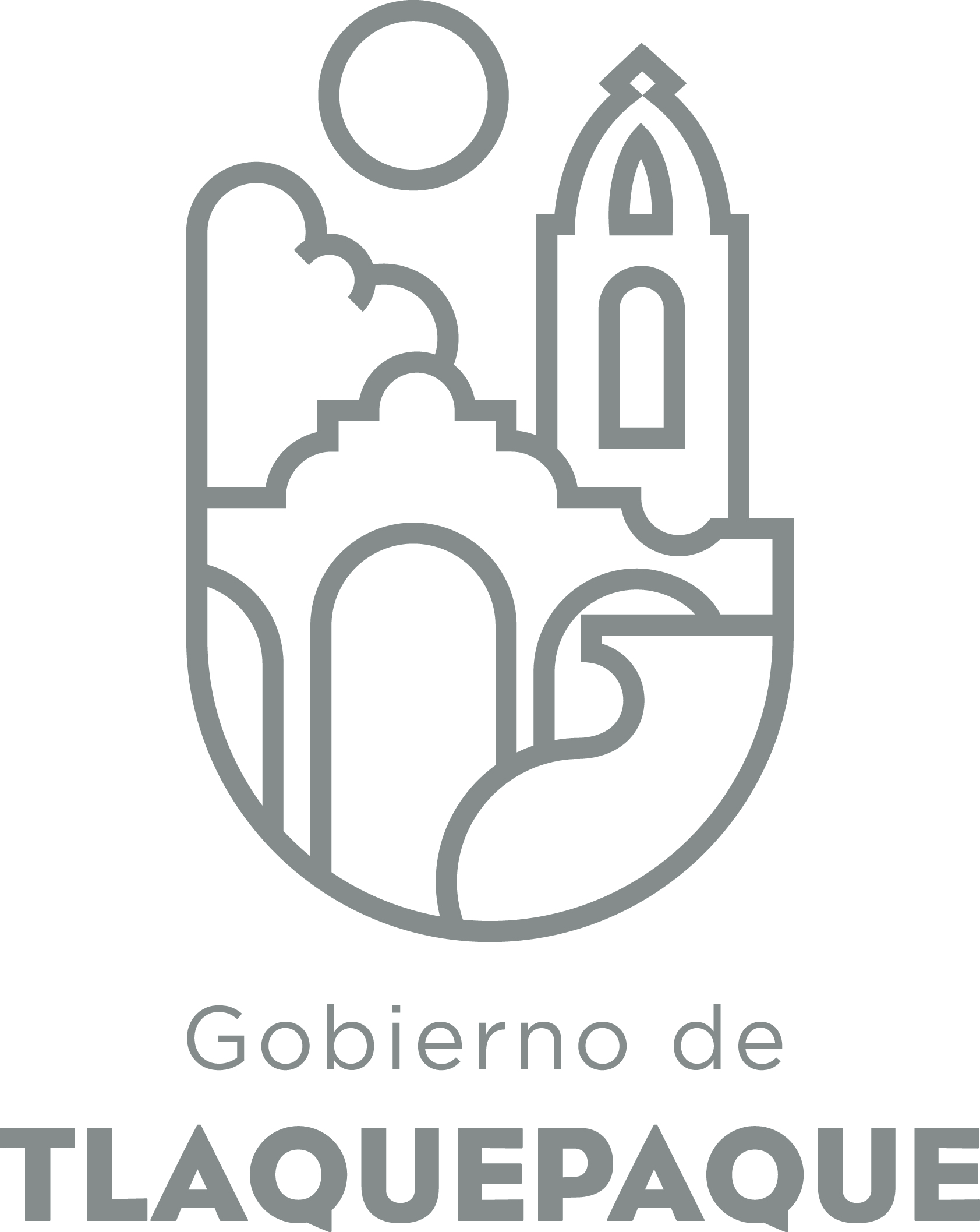 OPERACIÓN DE LA PROPUESTAElaborado por: DGPP / PP / PLVA)Nombre del programa/proyecto/servicio/campañaA)Nombre del programa/proyecto/servicio/campañaA)Nombre del programa/proyecto/servicio/campañaA)Nombre del programa/proyecto/servicio/campañaSuministro y Distribución de Agua con Calidad.Suministro y Distribución de Agua con Calidad.Suministro y Distribución de Agua con Calidad.Suministro y Distribución de Agua con Calidad.Suministro y Distribución de Agua con Calidad.Suministro y Distribución de Agua con Calidad.EjeEje22B) Dirección o Área ResponsableB) Dirección o Área ResponsableB) Dirección o Área ResponsableB) Dirección o Área ResponsableDepartamento de Transportación de Agua Potable.Departamento de Transportación de Agua Potable.Departamento de Transportación de Agua Potable.Departamento de Transportación de Agua Potable.Departamento de Transportación de Agua Potable.Departamento de Transportación de Agua Potable.EstrategiaEstrategia2.12.1C)  Problemática que atiende la propuestaC)  Problemática que atiende la propuestaC)  Problemática que atiende la propuestaC)  Problemática que atiende la propuesta Abastecer de un 90% a un 100% del servicio de agua potable a las colonias marginadas que no cuentan con red.  Abastecer de un 90% a un 100% del servicio de agua potable a las colonias marginadas que no cuentan con red.  Abastecer de un 90% a un 100% del servicio de agua potable a las colonias marginadas que no cuentan con red.  Abastecer de un 90% a un 100% del servicio de agua potable a las colonias marginadas que no cuentan con red.  Abastecer de un 90% a un 100% del servicio de agua potable a las colonias marginadas que no cuentan con red.  Abastecer de un 90% a un 100% del servicio de agua potable a las colonias marginadas que no cuentan con red. Línea de AcciónLínea de AcciónC)  Problemática que atiende la propuestaC)  Problemática que atiende la propuestaC)  Problemática que atiende la propuestaC)  Problemática que atiende la propuesta Abastecer de un 90% a un 100% del servicio de agua potable a las colonias marginadas que no cuentan con red.  Abastecer de un 90% a un 100% del servicio de agua potable a las colonias marginadas que no cuentan con red.  Abastecer de un 90% a un 100% del servicio de agua potable a las colonias marginadas que no cuentan con red.  Abastecer de un 90% a un 100% del servicio de agua potable a las colonias marginadas que no cuentan con red.  Abastecer de un 90% a un 100% del servicio de agua potable a las colonias marginadas que no cuentan con red.  Abastecer de un 90% a un 100% del servicio de agua potable a las colonias marginadas que no cuentan con red. No. de PP EspecialNo. de PP EspecialD) Ubicación Geográfica / Cobertura  de ColoniasD) Ubicación Geográfica / Cobertura  de ColoniasD) Ubicación Geográfica / Cobertura  de ColoniasD) Ubicación Geográfica / Cobertura  de Colonias22 Colonias. Bosques del club, El Manantial, El Sauz, El Tapatío, Gpe. Ejidal 3ra. Sección, Las Pomas, San Juan, San Sebastiano, El Zalate (Noria Arriba y Bajo, Mezquite), El Tajo, Ex Haciendas del 4, Fco. I Madero, La Arena, Hacienda de Vidrio, Las Liebres 2da. Sección, La Calerilla, Lomas Del 4, Portillo Blanco, Los Puestos, Stos. De la Nación, Valle de la Misericordia   y  El Tempizque.22 Colonias. Bosques del club, El Manantial, El Sauz, El Tapatío, Gpe. Ejidal 3ra. Sección, Las Pomas, San Juan, San Sebastiano, El Zalate (Noria Arriba y Bajo, Mezquite), El Tajo, Ex Haciendas del 4, Fco. I Madero, La Arena, Hacienda de Vidrio, Las Liebres 2da. Sección, La Calerilla, Lomas Del 4, Portillo Blanco, Los Puestos, Stos. De la Nación, Valle de la Misericordia   y  El Tempizque.22 Colonias. Bosques del club, El Manantial, El Sauz, El Tapatío, Gpe. Ejidal 3ra. Sección, Las Pomas, San Juan, San Sebastiano, El Zalate (Noria Arriba y Bajo, Mezquite), El Tajo, Ex Haciendas del 4, Fco. I Madero, La Arena, Hacienda de Vidrio, Las Liebres 2da. Sección, La Calerilla, Lomas Del 4, Portillo Blanco, Los Puestos, Stos. De la Nación, Valle de la Misericordia   y  El Tempizque.22 Colonias. Bosques del club, El Manantial, El Sauz, El Tapatío, Gpe. Ejidal 3ra. Sección, Las Pomas, San Juan, San Sebastiano, El Zalate (Noria Arriba y Bajo, Mezquite), El Tajo, Ex Haciendas del 4, Fco. I Madero, La Arena, Hacienda de Vidrio, Las Liebres 2da. Sección, La Calerilla, Lomas Del 4, Portillo Blanco, Los Puestos, Stos. De la Nación, Valle de la Misericordia   y  El Tempizque.22 Colonias. Bosques del club, El Manantial, El Sauz, El Tapatío, Gpe. Ejidal 3ra. Sección, Las Pomas, San Juan, San Sebastiano, El Zalate (Noria Arriba y Bajo, Mezquite), El Tajo, Ex Haciendas del 4, Fco. I Madero, La Arena, Hacienda de Vidrio, Las Liebres 2da. Sección, La Calerilla, Lomas Del 4, Portillo Blanco, Los Puestos, Stos. De la Nación, Valle de la Misericordia   y  El Tempizque.22 Colonias. Bosques del club, El Manantial, El Sauz, El Tapatío, Gpe. Ejidal 3ra. Sección, Las Pomas, San Juan, San Sebastiano, El Zalate (Noria Arriba y Bajo, Mezquite), El Tajo, Ex Haciendas del 4, Fco. I Madero, La Arena, Hacienda de Vidrio, Las Liebres 2da. Sección, La Calerilla, Lomas Del 4, Portillo Blanco, Los Puestos, Stos. De la Nación, Valle de la Misericordia   y  El Tempizque. Indicador ASE Indicador ASED) Ubicación Geográfica / Cobertura  de ColoniasD) Ubicación Geográfica / Cobertura  de ColoniasD) Ubicación Geográfica / Cobertura  de ColoniasD) Ubicación Geográfica / Cobertura  de Colonias22 Colonias. Bosques del club, El Manantial, El Sauz, El Tapatío, Gpe. Ejidal 3ra. Sección, Las Pomas, San Juan, San Sebastiano, El Zalate (Noria Arriba y Bajo, Mezquite), El Tajo, Ex Haciendas del 4, Fco. I Madero, La Arena, Hacienda de Vidrio, Las Liebres 2da. Sección, La Calerilla, Lomas Del 4, Portillo Blanco, Los Puestos, Stos. De la Nación, Valle de la Misericordia   y  El Tempizque.22 Colonias. Bosques del club, El Manantial, El Sauz, El Tapatío, Gpe. Ejidal 3ra. Sección, Las Pomas, San Juan, San Sebastiano, El Zalate (Noria Arriba y Bajo, Mezquite), El Tajo, Ex Haciendas del 4, Fco. I Madero, La Arena, Hacienda de Vidrio, Las Liebres 2da. Sección, La Calerilla, Lomas Del 4, Portillo Blanco, Los Puestos, Stos. De la Nación, Valle de la Misericordia   y  El Tempizque.22 Colonias. Bosques del club, El Manantial, El Sauz, El Tapatío, Gpe. Ejidal 3ra. Sección, Las Pomas, San Juan, San Sebastiano, El Zalate (Noria Arriba y Bajo, Mezquite), El Tajo, Ex Haciendas del 4, Fco. I Madero, La Arena, Hacienda de Vidrio, Las Liebres 2da. Sección, La Calerilla, Lomas Del 4, Portillo Blanco, Los Puestos, Stos. De la Nación, Valle de la Misericordia   y  El Tempizque.22 Colonias. Bosques del club, El Manantial, El Sauz, El Tapatío, Gpe. Ejidal 3ra. Sección, Las Pomas, San Juan, San Sebastiano, El Zalate (Noria Arriba y Bajo, Mezquite), El Tajo, Ex Haciendas del 4, Fco. I Madero, La Arena, Hacienda de Vidrio, Las Liebres 2da. Sección, La Calerilla, Lomas Del 4, Portillo Blanco, Los Puestos, Stos. De la Nación, Valle de la Misericordia   y  El Tempizque.22 Colonias. Bosques del club, El Manantial, El Sauz, El Tapatío, Gpe. Ejidal 3ra. Sección, Las Pomas, San Juan, San Sebastiano, El Zalate (Noria Arriba y Bajo, Mezquite), El Tajo, Ex Haciendas del 4, Fco. I Madero, La Arena, Hacienda de Vidrio, Las Liebres 2da. Sección, La Calerilla, Lomas Del 4, Portillo Blanco, Los Puestos, Stos. De la Nación, Valle de la Misericordia   y  El Tempizque.22 Colonias. Bosques del club, El Manantial, El Sauz, El Tapatío, Gpe. Ejidal 3ra. Sección, Las Pomas, San Juan, San Sebastiano, El Zalate (Noria Arriba y Bajo, Mezquite), El Tajo, Ex Haciendas del 4, Fco. I Madero, La Arena, Hacienda de Vidrio, Las Liebres 2da. Sección, La Calerilla, Lomas Del 4, Portillo Blanco, Los Puestos, Stos. De la Nación, Valle de la Misericordia   y  El Tempizque.ZAPZAPE) Nombre del Enlace o ResponsableE) Nombre del Enlace o ResponsableE) Nombre del Enlace o ResponsableE) Nombre del Enlace o ResponsableRicardo Meléndez RomeroRicardo Meléndez RomeroRicardo Meléndez RomeroRicardo Meléndez RomeroRicardo Meléndez RomeroRicardo Meléndez RomeroVinc al PNDVinc al PNDF) Objetivo específicoF) Objetivo específicoF) Objetivo específicoF) Objetivo específicoColonias marginadas que no cuentan con servicio de red de agua potable son atendidas en un 90% a 100% por el servicio de Pipas del Ayuntamiento.Colonias marginadas que no cuentan con servicio de red de agua potable son atendidas en un 90% a 100% por el servicio de Pipas del Ayuntamiento.Colonias marginadas que no cuentan con servicio de red de agua potable son atendidas en un 90% a 100% por el servicio de Pipas del Ayuntamiento.Colonias marginadas que no cuentan con servicio de red de agua potable son atendidas en un 90% a 100% por el servicio de Pipas del Ayuntamiento.Colonias marginadas que no cuentan con servicio de red de agua potable son atendidas en un 90% a 100% por el servicio de Pipas del Ayuntamiento.Colonias marginadas que no cuentan con servicio de red de agua potable son atendidas en un 90% a 100% por el servicio de Pipas del Ayuntamiento.Vinc al PEDVinc al PEDF) Objetivo específicoF) Objetivo específicoF) Objetivo específicoF) Objetivo específicoColonias marginadas que no cuentan con servicio de red de agua potable son atendidas en un 90% a 100% por el servicio de Pipas del Ayuntamiento.Colonias marginadas que no cuentan con servicio de red de agua potable son atendidas en un 90% a 100% por el servicio de Pipas del Ayuntamiento.Colonias marginadas que no cuentan con servicio de red de agua potable son atendidas en un 90% a 100% por el servicio de Pipas del Ayuntamiento.Colonias marginadas que no cuentan con servicio de red de agua potable son atendidas en un 90% a 100% por el servicio de Pipas del Ayuntamiento.Colonias marginadas que no cuentan con servicio de red de agua potable son atendidas en un 90% a 100% por el servicio de Pipas del Ayuntamiento.Colonias marginadas que no cuentan con servicio de red de agua potable son atendidas en un 90% a 100% por el servicio de Pipas del Ayuntamiento.Vinc al PMetDVinc al PMetDG) Perfil de la población atendida o beneficiariosG) Perfil de la población atendida o beneficiariosG) Perfil de la población atendida o beneficiariosG) Perfil de la población atendida o beneficiariosFamilias beneficiadas 2,224 (2,068 Niños, 1,944 adultos y 222 adultos mayores aprox.).Familias beneficiadas 2,224 (2,068 Niños, 1,944 adultos y 222 adultos mayores aprox.).Familias beneficiadas 2,224 (2,068 Niños, 1,944 adultos y 222 adultos mayores aprox.).Familias beneficiadas 2,224 (2,068 Niños, 1,944 adultos y 222 adultos mayores aprox.).Familias beneficiadas 2,224 (2,068 Niños, 1,944 adultos y 222 adultos mayores aprox.).Familias beneficiadas 2,224 (2,068 Niños, 1,944 adultos y 222 adultos mayores aprox.).Familias beneficiadas 2,224 (2,068 Niños, 1,944 adultos y 222 adultos mayores aprox.).Familias beneficiadas 2,224 (2,068 Niños, 1,944 adultos y 222 adultos mayores aprox.).Familias beneficiadas 2,224 (2,068 Niños, 1,944 adultos y 222 adultos mayores aprox.).Familias beneficiadas 2,224 (2,068 Niños, 1,944 adultos y 222 adultos mayores aprox.).H) Tipo de propuestaH) Tipo de propuestaH) Tipo de propuestaH) Tipo de propuestaH) Tipo de propuestaJ) No de BeneficiariosJ) No de BeneficiariosK) Fecha de InicioK) Fecha de InicioK) Fecha de InicioFecha de CierreFecha de CierreFecha de CierreFecha de CierreProgramaCampañaServicioProyectoProyectoHombresMujeres01 DE ENERO DE 201701 DE ENERO DE 201701 DE ENERO DE 201731 DE DICIEMBRE DE 201731 DE DICIEMBRE DE 201731 DE DICIEMBRE DE 201731 DE DICIEMBRE DE 2017      xFedEdoMpioxxxxI) Monto total estimadoI) Monto total estimadoI) Monto total estimadoFuente de financiamientoFuente de financiamientoA)Actividades a realizar para la obtención del producto esperado Compra de 5 vehículos nuevos tipo (pipa) con cisterna de 10,000.00 Lts. Compra de 5 vehículos nuevos tipo (pipa) con cisterna de 10,000.00 Lts. Compra de 5 vehículos nuevos tipo (pipa) con cisterna de 10,000.00 Lts. Compra de 5 vehículos nuevos tipo (pipa) con cisterna de 10,000.00 Lts. Compra de 5 vehículos nuevos tipo (pipa) con cisterna de 10,000.00 Lts. Compra de 5 vehículos nuevos tipo (pipa) con cisterna de 10,000.00 Lts. Compra de 5 vehículos nuevos tipo (pipa) con cisterna de 10,000.00 Lts. Compra de 5 vehículos nuevos tipo (pipa) con cisterna de 10,000.00 Lts. Compra de 5 vehículos nuevos tipo (pipa) con cisterna de 10,000.00 Lts. Compra de 5 vehículos nuevos tipo (pipa) con cisterna de 10,000.00 Lts. Compra de 5 vehículos nuevos tipo (pipa) con cisterna de 10,000.00 Lts. Compra de 5 vehículos nuevos tipo (pipa) con cisterna de 10,000.00 Lts. B) Principal producto esperado (base para el establecimiento de metas)Abasto y agilidad en la entrega del vital Líquido a las 22 colonias  del municipio en donde se brinda el servicio de distribución de agua en pipasAbasto y agilidad en la entrega del vital Líquido a las 22 colonias  del municipio en donde se brinda el servicio de distribución de agua en pipasAbasto y agilidad en la entrega del vital Líquido a las 22 colonias  del municipio en donde se brinda el servicio de distribución de agua en pipasAbasto y agilidad en la entrega del vital Líquido a las 22 colonias  del municipio en donde se brinda el servicio de distribución de agua en pipasAbasto y agilidad en la entrega del vital Líquido a las 22 colonias  del municipio en donde se brinda el servicio de distribución de agua en pipasAbasto y agilidad en la entrega del vital Líquido a las 22 colonias  del municipio en donde se brinda el servicio de distribución de agua en pipasAbasto y agilidad en la entrega del vital Líquido a las 22 colonias  del municipio en donde se brinda el servicio de distribución de agua en pipasAbasto y agilidad en la entrega del vital Líquido a las 22 colonias  del municipio en donde se brinda el servicio de distribución de agua en pipasAbasto y agilidad en la entrega del vital Líquido a las 22 colonias  del municipio en donde se brinda el servicio de distribución de agua en pipasAbasto y agilidad en la entrega del vital Líquido a las 22 colonias  del municipio en donde se brinda el servicio de distribución de agua en pipasAbasto y agilidad en la entrega del vital Líquido a las 22 colonias  del municipio en donde se brinda el servicio de distribución de agua en pipasAbasto y agilidad en la entrega del vital Líquido a las 22 colonias  del municipio en donde se brinda el servicio de distribución de agua en pipasIndicador de Resultados vinculado al PMD según Línea de Acción Indicador vinculado a los Objetivos de Desarrollo Sostenible AlcanceCorto PlazoCorto PlazoCorto PlazoMediano PlazoMediano PlazoMediano PlazoMediano PlazoMediano PlazoLargo PlazoLargo PlazoLargo PlazoLargo PlazoAlcancexxxxxC) Valor Inicial de la MetaValor final de la MetaValor final de la MetaValor final de la MetaNombre del Indicador Nombre del Indicador Nombre del Indicador Nombre del Indicador Nombre del Indicador Fórmula del Indicador Fórmula del Indicador Fórmula del Indicador Fórmula del Indicador                           0%0%0%0%Colonias marginadas que no cuentan con servicio de red de agua potable atendidas por el servicio de Pipas del Ayuntamiento.Colonias marginadas que no cuentan con servicio de red de agua potable atendidas por el servicio de Pipas del Ayuntamiento.Colonias marginadas que no cuentan con servicio de red de agua potable atendidas por el servicio de Pipas del Ayuntamiento.Colonias marginadas que no cuentan con servicio de red de agua potable atendidas por el servicio de Pipas del Ayuntamiento.Colonias marginadas que no cuentan con servicio de red de agua potable atendidas por el servicio de Pipas del Ayuntamiento.Clave de presupuesto determinada en Finanzas para la etiquetación de recursosClave de presupuesto determinada en Finanzas para la etiquetación de recursosClave de presupuesto determinada en Finanzas para la etiquetación de recursosClave de presupuesto determinada en Finanzas para la etiquetación de recursosCronograma Anual  de ActividadesCronograma Anual  de ActividadesCronograma Anual  de ActividadesCronograma Anual  de ActividadesCronograma Anual  de ActividadesCronograma Anual  de ActividadesCronograma Anual  de ActividadesCronograma Anual  de ActividadesCronograma Anual  de ActividadesCronograma Anual  de ActividadesCronograma Anual  de ActividadesCronograma Anual  de ActividadesCronograma Anual  de ActividadesD) Actividades a realizar para la obtención del producto esperado ENEFEBMARABRMAYJUNJULAGSSEPOCTNOVDICCompra de 5 vehículos (tipo pipa). xxx